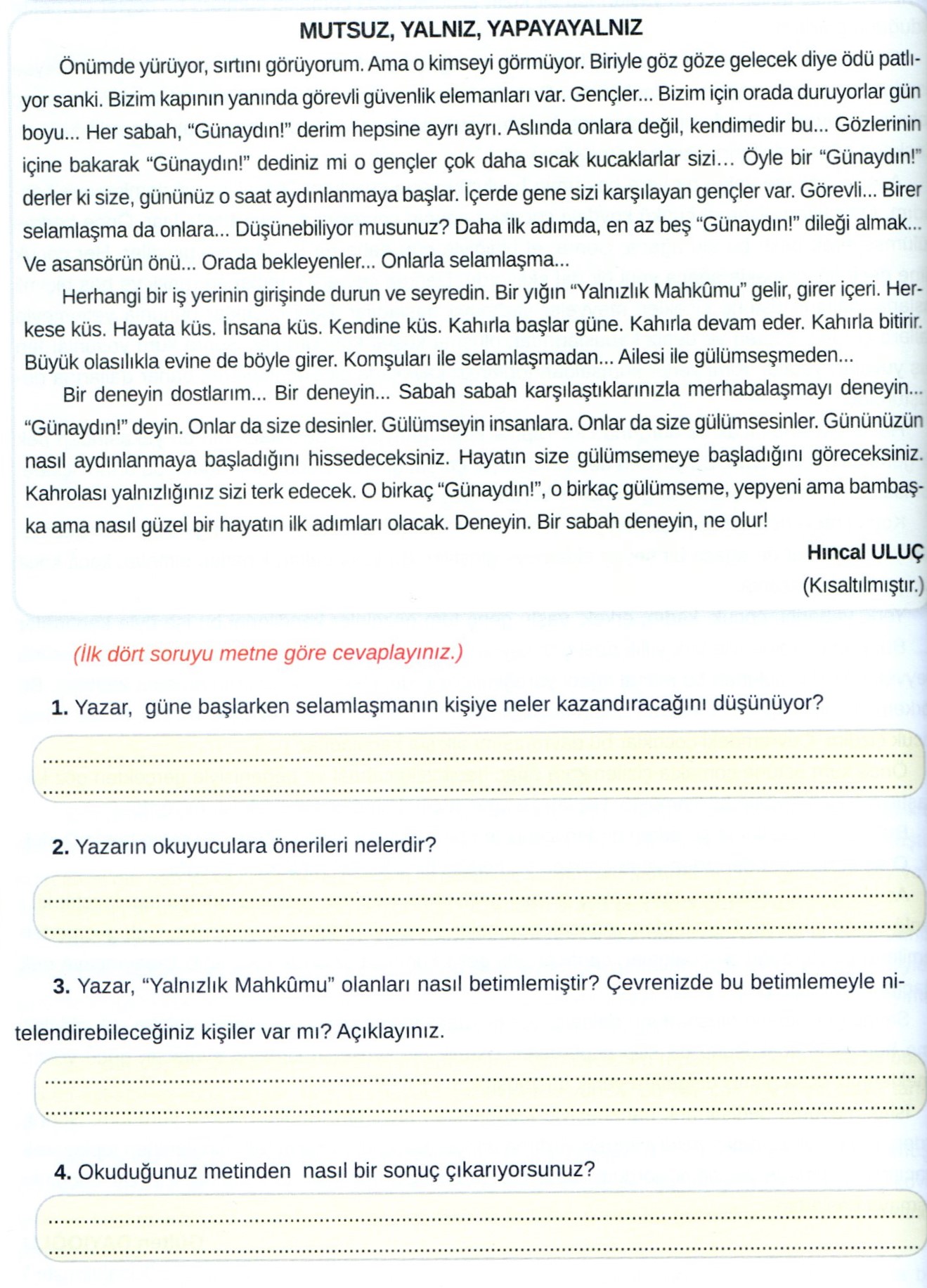 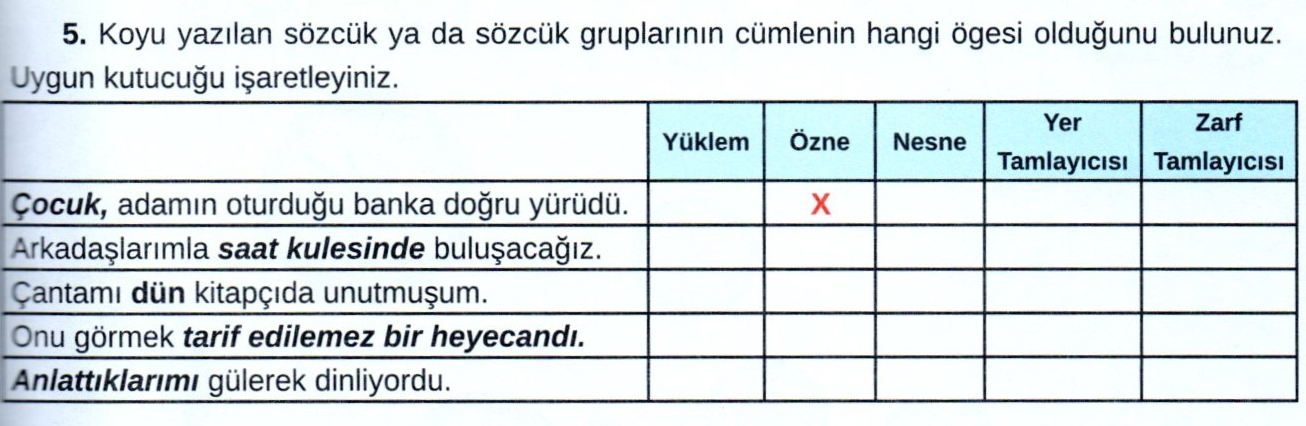 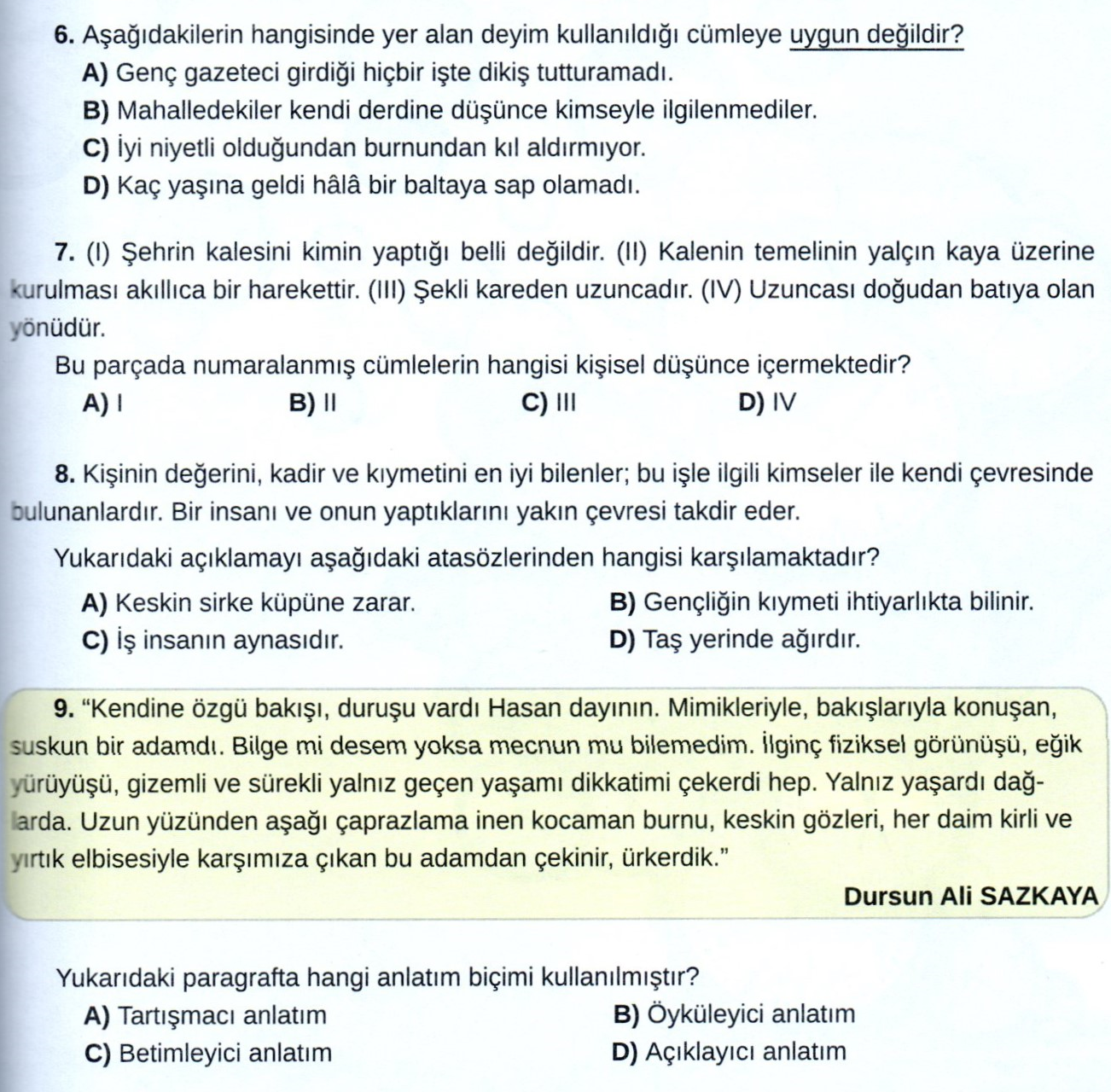 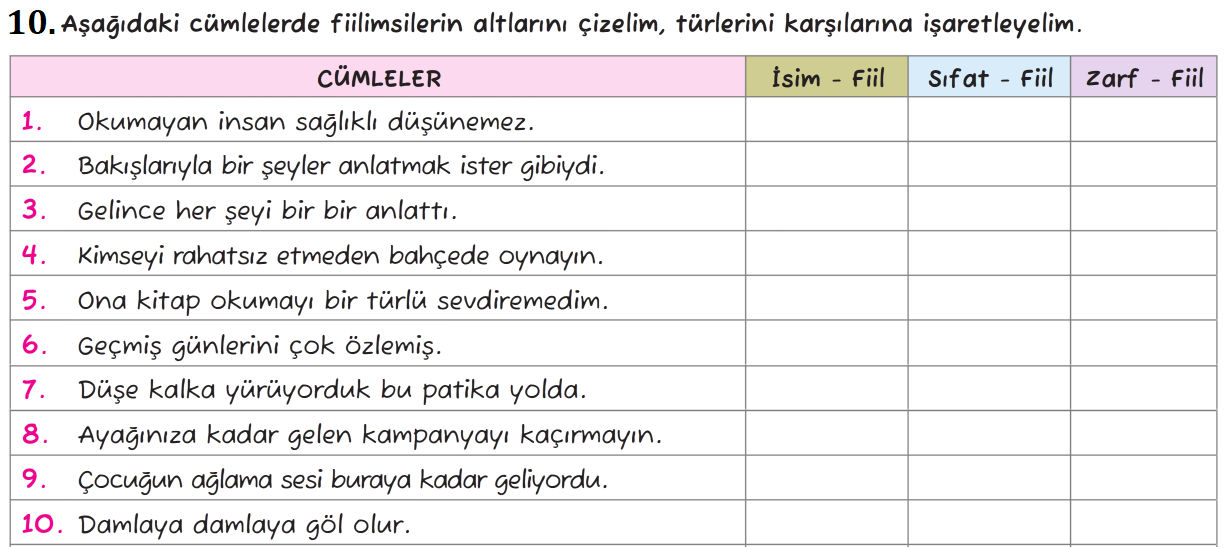 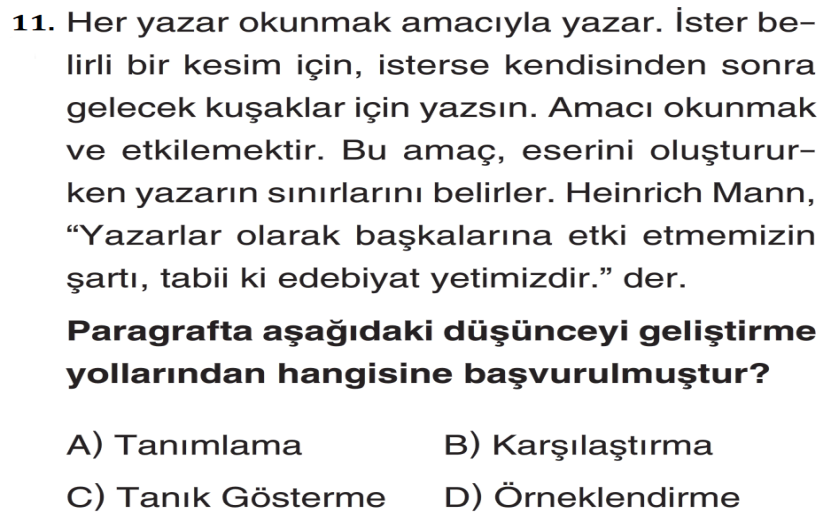 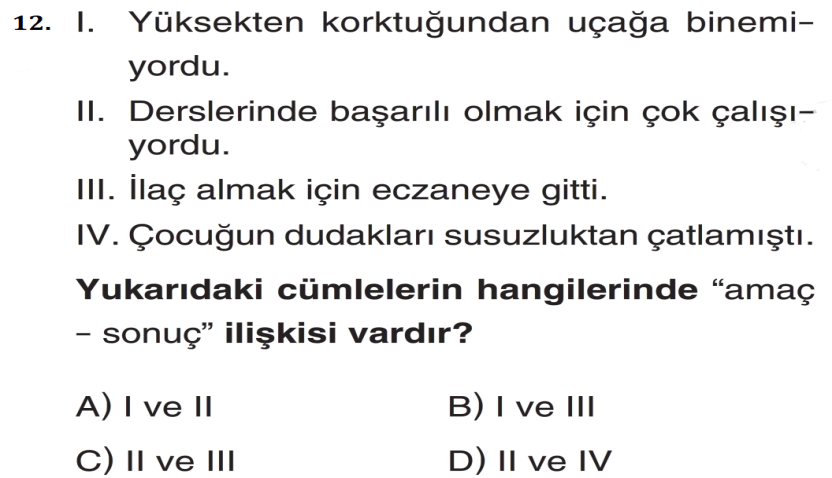 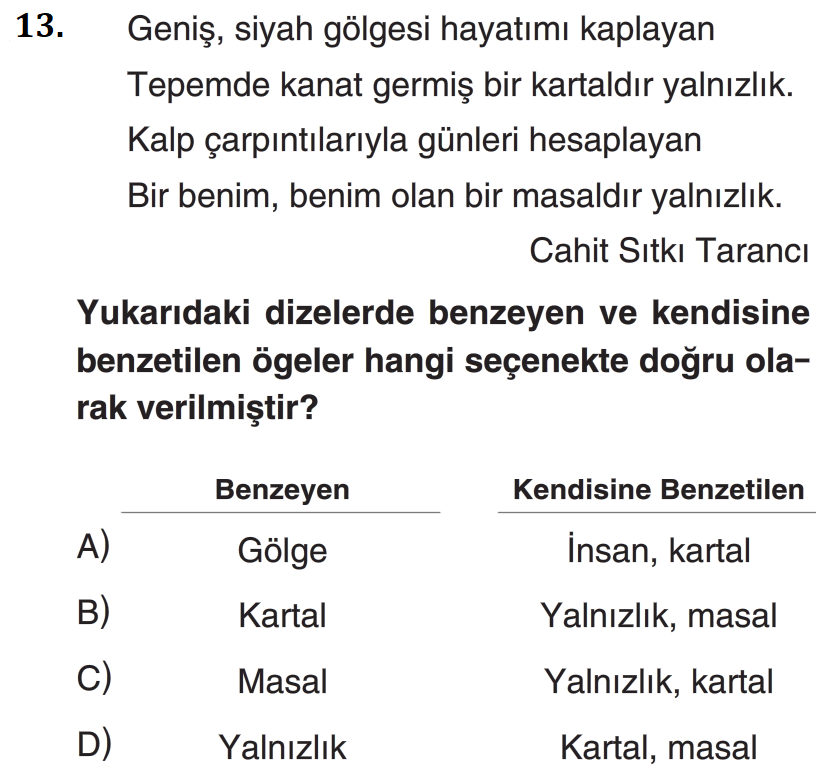 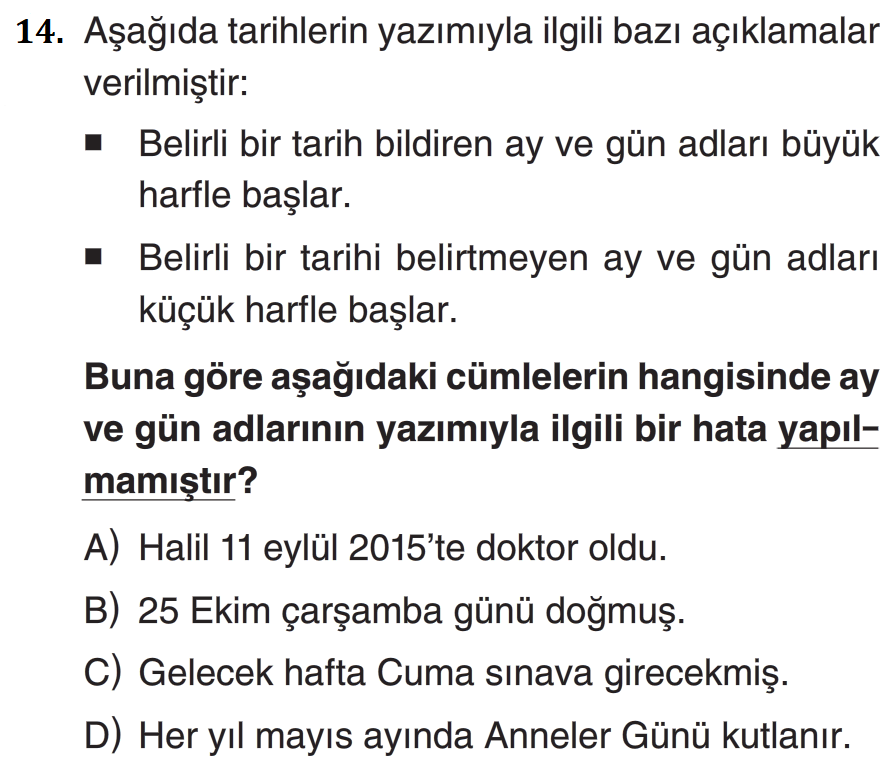 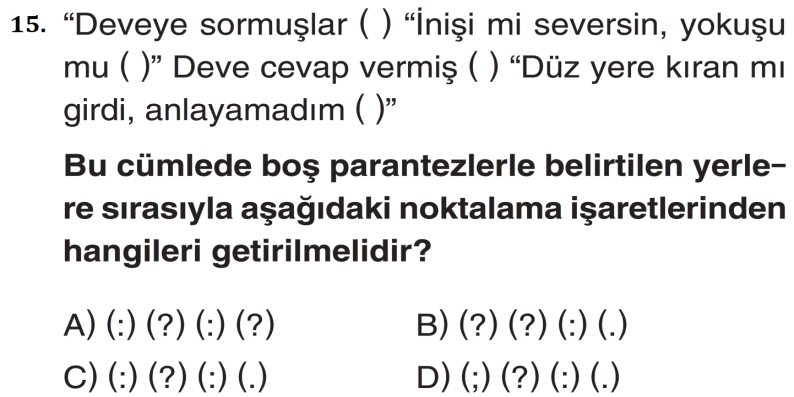 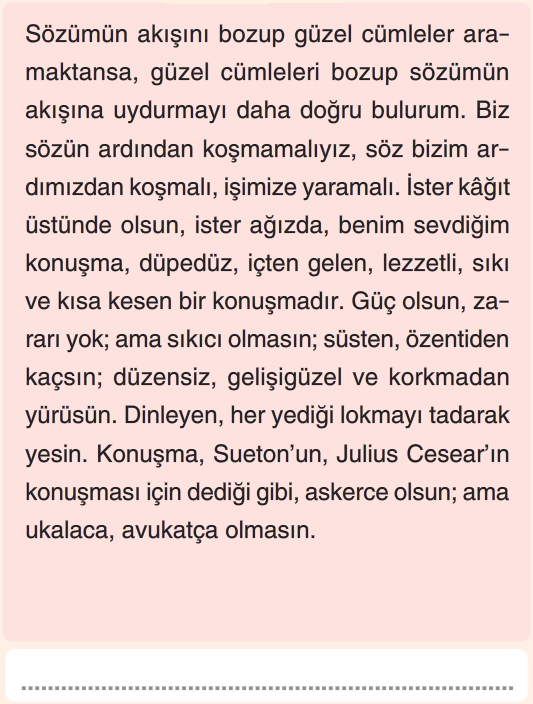 16. Kişisel görüş ve düşüncelerin kanıtlama amacı güdülmeden, kesin sonuçlara varılmadan, içten ve samimi bir dille anlatıldığı yukarıdaki yazının türü nedir? Altına yazınız…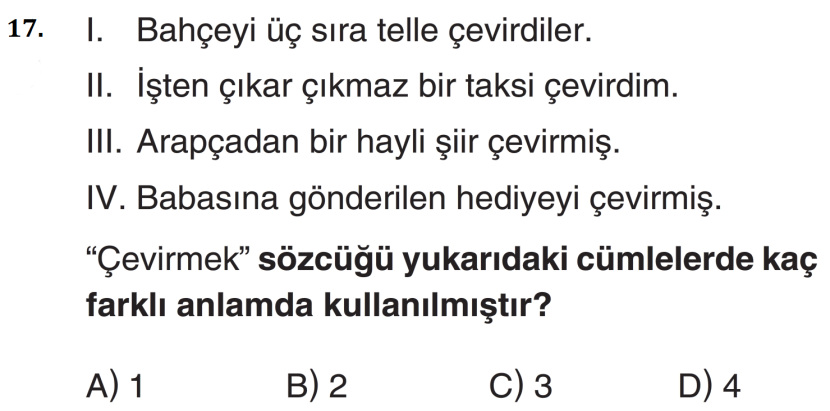 Yazilidayim.netNot baremi9. Soru= 5 PuanSoru= 6 Puan10. Soru=10 PuanSoru= 6 Puan11. Soru=5 PuanSoru= 6 Puan12. Soru=5 PuanSoru= 6 Puan13. Soru=5 PuanSoru= 10 Puan14. Soru=5 PuanSoru= 5 Puan15. Soru=5 PuanSoru= 5 Puan16. Soru=6 PuanSoru= 5 Puan17. Soru=5 Puan